Hosting group formPrincipal Investigator		   City									Post CodeSRUK member (Only in UK hosting groups and if different from PI)Description of the Hosting Group*This should include:A. Brief description of the research line (max. 300 words).B. List of the 5 most relevant achievements of the hosting group in the last 5 years (publications, patents, projects, etc.) (max. 400 words).C. Indicate the resources and arrangements in place for the applicant’s research project (max. 200 words).D. Up to 5 keywords describing your research (e.g. biochemistry, structure, microscopy, viruses). 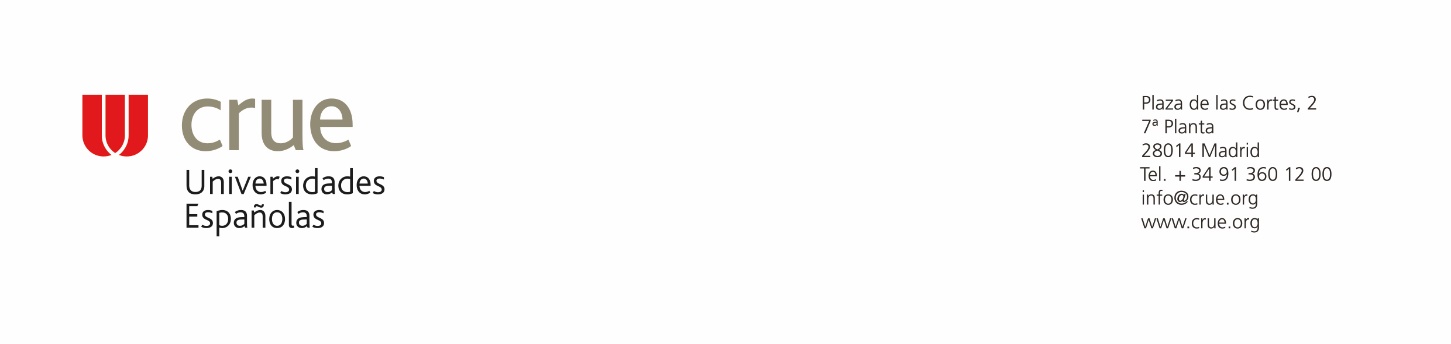 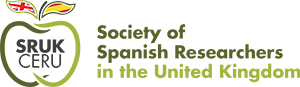 Full Name:LastFirstM.I.Organization:Name of OrganizationDepartmentPhone:E-mailLab’s website (if any):Full Name:LastLastFirstM.I.Position:E-mail:E-mail:Principal Investigator's Signature					Date:SRUK member’s signature						Date: